Abstract submission form for ICYMARE 2023 OLDENBURGPlease fill in this form for the submission of your abstract for the ICYMARE 2023 Oldenburg conference. Once your abstract is accepted, please register as soon as possible via the ICYMARE webpage (https://www.icymare.com/), in order to secure your presentation. This year, we are introducing our new conference tool. After a short registration process all conference affairs (i.e., abstract submission and revision, conference fee payment, …) will be handled through this platform. 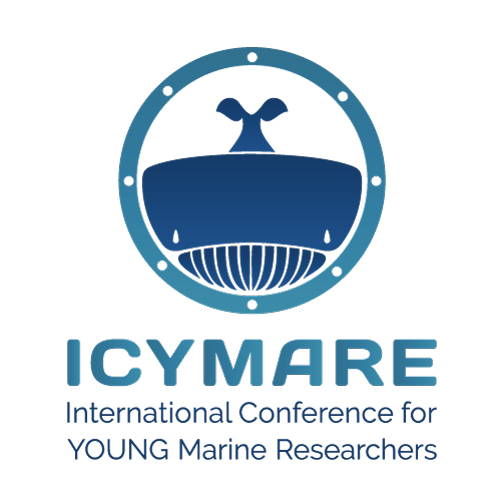 Access the tool here: https://conference.icymare.com/ Please also send this form as a .docx document at abstract@icymare.com as a back-up! Presenting author:Please provide your email address Please provide us with your social media handles (“@...”) to enable us to tag you:Twitter: 		Instagram: Facebook: 	LinkedIn: We will award the best presentations at ICYMARE 2023 Oldenburg from early career researcher (ECR). Regarding to our internal regulations, you are an ECR till up to 5 years after finishing your PhD. Please enter here your graduation level and month/year when you had completed. Please enter your main affiliation (first affiliation)Please provide us with the social media handles of your first affiliation to enable us to tag the institution (preferably “@...”, otherwise also “#...” is possible):Twitter: 		Instagram: Facebook: 		LinkedIn: Session:Please choose the session in which you want to present your work via the drop-down list below:Type of presentation: Please select if you want to give an oral presentation (talk) or a poster presentation (poster) Presentation Title:Authors and Affiliations:Please fill in all authors (including yourself) contributing to your work in the right order. Use the + for adding more arrays (click on the field).Please fill in all affiliations of the contributing authors according to the numbers stated above. Use the + for adding more arrays (click on the field).Keywords: Please provide max. 5 keywords about your presentation topic. Terms should not be already part the title but should also not be too general.	Abstract:Please insert your abstract here. It can have 300 words at maximum. Please to not use citations, references, figures, etc.